                                                                                                           ПРОЕКТРЕСПУБЛИКА ДАГЕСТАНУнцукульский районСобрание депутатов муниципального районаИндекс:368950,  Республика Дагестан, Унцукульский район, п. Шамилькала, ул. М. Дахадаева 3, тел. 55-62-87, Email:uncuk_sobranieРЕШЕНИЕО внесении изменений в решение Собрания депутатов МР «Унцукульский район» от 1 марта 2018 года № 61 Принято Собранием депутатов                                  «___»__________2023 № ___В целях приведения решения Собрания депутатов МР «Унцукульский район» от 1 марта 2018 года № 61 «Об утверждении Положения о порядке представления гражданами, претендующими на замещение муниципальной должности, должности  муниципальной службы, должности руководителя муниципального учреждения муниципального образования «Унцукульский район» и лицами, замещающими указанные должности сведений о доходах, расходах, об имуществе и обязательствах имущественного характера, порядке их размещения на официальном сайте муниципального образования и представления средствам массовой информации для опубликования и о Перечне должностей, при назначении на которые граждане и при замещении которых лица, замещающие муниципальные должности, должности муниципальной службы, должности  руководителей муниципальных учреждений обязаны представлять сведения о своих доходах, расходах, об имуществе и обязательствах  имущественного характера, доходах своих супруги (супруга) и несовершеннолетних детей» в соответствие с Федеральным законом от 25 декабря 2008 № 273-ФЗ "О противодействии коррупции», Собрание депутатов муниципального района «Унцукульский район» Республики Дагестан РЕШАЕТ:1. Внести изменения в решение Собрания депутатов МР «Унцукульский район» от 1 марта 2018 года № 61 «Об утверждении Положения о порядке представления гражданами, претендующими на замещение муниципальной должности, должности  муниципальной службы, должности руководителя муниципального учреждения муниципального образования «Унцукульский район» и лицами, замещающими указанные должности сведений о доходах, расходах, об имуществе и обязательствах имущественного характера, порядке их размещения на официальном сайте муниципального образования и представления средствам массовой информации для опубликования и о Перечне должностей, при назначении на которые граждане и при замещении которых лица, замещающие муниципальные должности, должности муниципальной службы, должности  руководителей муниципальных учреждений обязаны представлять сведения о своих доходах, расходах, об имуществе и обязательствах  имущественного характера, доходах своих супруги (супруга) и несовершеннолетних детей» следующего содержания:Пункт 6.9 части 6 дополнить подпунктом следующего содержания:«г) сведения об источниках получения средств, за счет которых совершены сделки (совершена сделка) по приобретению земельного участка, другого объекта недвижимого имущества, транспортного средства, ценных бумаг (долей участия, паев в уставных (складочных) капиталах организаций), цифровых финансовых активов, цифровой валюты, если общая сумма таких сделок (сумма такой сделки) превышает общий доход служащего (работника) и его супруги (супруга) за три последних года, предшествующих отчетному периоду.».2.Настоящее решение опубликовать в районной газете «Садовод» и разместить на официальном сайте Администрации муниципального образования «Унцукульский район».  Глава МР «Унцукульский рай»                  Председатель Собрания депутатов МР________________И. Нурмагомедов                ______________________М.Юсупов Пояснительная запискак проекту решения Собрания депутатов муниципального района «Унцукульский район» о внесении изменений в решение Собрания депутатов МР «Унцукульский район» от 1 марта 2018 года № 61 Проект решения Собрания депутатов муниципального района «Унцукульский район» «О внесении изменений в решение Собрания депутатов МР «Унцукульский район» от 1 марта 2018 года № 61» подготовлен в целях актуализации  порядка представления сведений о доходах, расходах, имуществе и обязательствах имущественного характера.Принятие  проекта решения Собрания депутатов муниципального района «Унцукульский район» «О внесении изменений в решение Собрания депутатов МР «Унцукульский район» от 1 марта 2018 года № 61» не потребует признания утратившим силу не потребует признания утратившим силу иных муниципальных нормативных правовых актов  и не потребует дополнительных финансовых затрат из районного бюджета Унцукульского муниципального района.  Главный специалист Администрации МО «Унцукульский район»                                                          У. М. Бартыханова 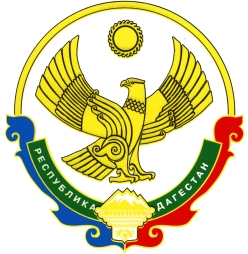 